18.12.23014 Çarşamba günü Düzce Belediyesi İtfaiye Amirliği personeli tarafından Meslek Yüksekokulumuz öğrencileri ile personeline yönelik olarak teorik ve uygulamalı "Yangından Korunma" dersi verilmiştir. 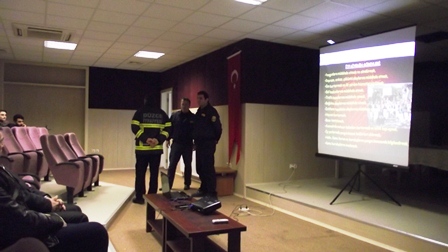 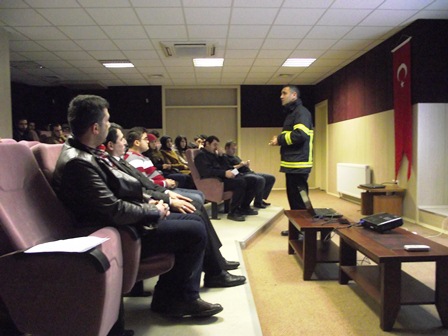 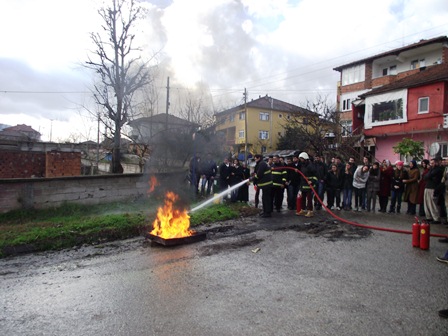 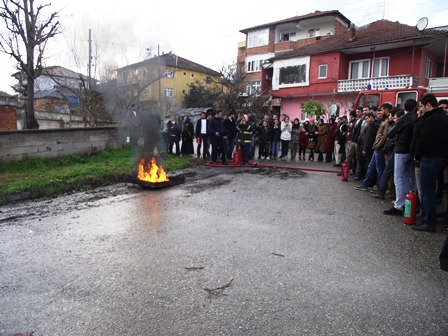 